State of the weekName of the state _______________________________________Year it joined the Union_____________State abbreviation_____________Population __________Capital _________________Name the Current governor____________________All the states it is surrounded by_________________________________________________________________________________________________________Do any bodies of water touch this state? What are they?Color in the correct state below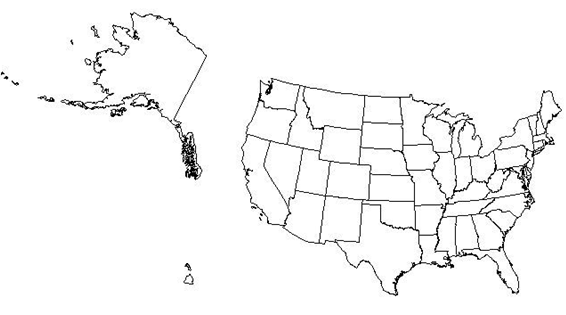 